Конкурсное задание 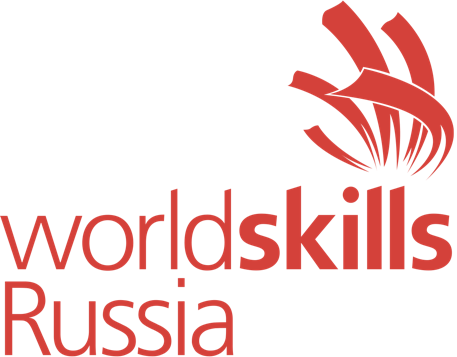 КомпетенцияR60 ГеодезияКонкурсное задание включает в себя следующие разделы:Формы участия в конкурсе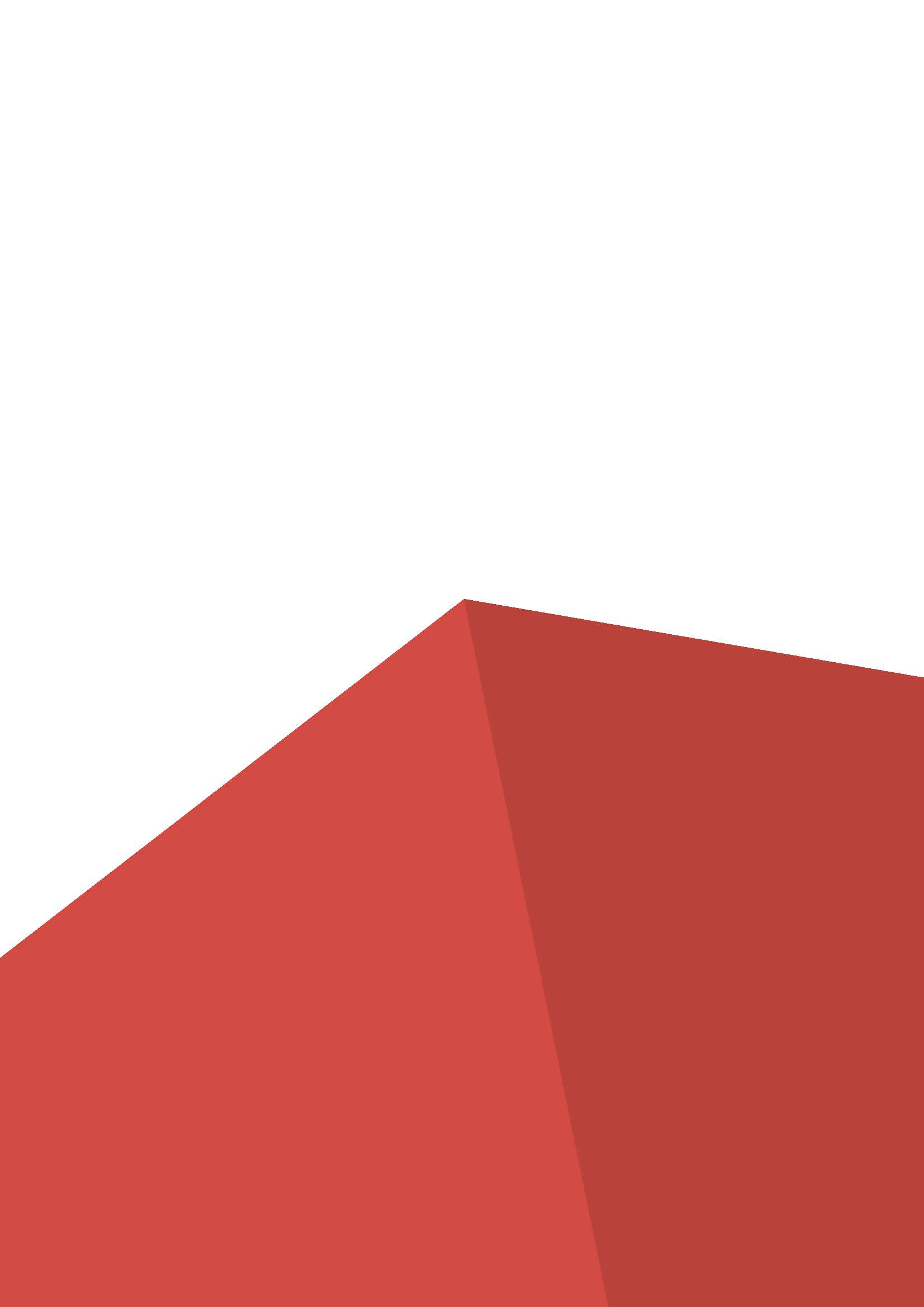 Задание для конкурсаМодули задания и необходимое времяКритерии оценкиНеобходимые приложенияКоличество часов на выполнение задания: 10 ч.1. ФОРМЫ УЧАСТИЯ В КОНКУРСЕГрупповое участие. Команда состоит из двух конкурсантов. Возраст конкурсантов должен быть более 16 лет и не должен превышать 22 лет в год проведения Чемпионата.2. ЗАДАНИЕ ДЛЯ КОНКУРСАМодули «А» предусматривает задание по выполнению камеральных и полевых геодезических работ по выполнению проекта вертикальной планировки с дальнейшей обработкой результатов в офисном программном обеспечении КРЕДО ОБЪЕМЫ.Модуль «B» предусматривает задания по обработке материалов инженерно-геодезических изысканий в офисном программном обеспечении КРЕДО ТОПОГРАФ. При отсутствии в офисного программного обеспечения модуль «B» может не проводиться на региональных чемпионатах.Модуль «C» предусматривает задания с использованием роботизированных технологий (TPSHigh-End). При отсутствии необходимого оборудования модуль «C» может не проводиться на региональных чемпионатах. В случае, если в Конкурсное задание Чемпионата включен модуль «C» (Задание 1. Выполнение топографической съемки участка), техническому эксперту необходимо найти конкурсную площадку с реальными топографическими объектами. Если реальные топографические объекты отсутствуют на конкурсной площадке по непредвидимым обстоятельствам (топографическая съемка в спортивном зале в зимнее время, поле, отсутствие реальных объектов и т.д.), техническому эксперту необходимо создать макеты, имитирующие топографические объекты.Модуль «D» предусматривает задание по выносу проекта в натуру с применением геодезических навигационных приёмников (GNSS). При отсутствии необходимого оборудования модуль «D» может не проводиться на региональных чемпионатах.Модули «А» и «В» является обязательным для проведения региональных чемпионатов.3. МОДУЛИ ЗАДАНИЯ И НЕОБХОДИМОЕ ВРЕМЯМодули и время сведены в таблице 1.Таблица 1МОДУЛЬ «А»:Камеральные и полевые геодезические работы при выполнении проекта вертикальной планировкиЗадание 1. Проектирование проекта вертикальной планировкиУстановить геодезические прямоугольные координаты в офисном программном обеспеченииAutoCAD – абсцисса с юга на север, ордината с запада на восток.Трансформировать цифровой топографический план в соответствии со следующими требованиями:масштаб 1:500;привязка к МСК, обозначенной в зарамочном оформлении.В пределах заданного участка на цифровом топографическом планев офисном программном обеспечении AutoCADпроизвести проектирование сетки квадратов (4x4) со сторонами квадратов на местности 4 м.  Сетку квадратов запроектировать по следующим параметрам:Дирекционный угол линии 21-1 сетки квадратов в ПО AutoCAD должен составлять 332°30’33”.Толщина линий сетки должна составлять 0,15 мм.Цвет линий сетки должен быть красным.Тип шрифта подписей – «Arial».Высота шрифта – 3 мм.Каждую вершину квадрата необходимо подписать арабскими цифрами слева направо, начиная с верхнего ряда, далее второй ряд слева направо и т.д.Определить прямоугольные координаты запроектированных вершин квадратов (25 координат X и Y) и всех опорных пунктов с цифрового топографического плана.Создать на рабочем столе компьютера папку под именем «Module A» и сохранить в ней файл в формате *.txt. Текстовому файлу присвоить имя команды латинскими символами.Внести в текстовый файлвсе опорные пункты ипрямоугольные координаты для дальнейшего выноса точек в натуру (Приложение 2).Впапке «Module A» создать ещё один текстовый файл с именем «Katalog_ИМЯКОМАНДЫ» с координатами всех опорных пунктов (только при включении в КЗ модуля «C»).Скопировать файлы на USB-накопитель.Закрыть офисное программное обеспечение AutoCAD.Сдать USB-накопитель Главному эксперту.СТОПЗадание 2.Полевые геодезические работы при выполнении проекта вертикальной планировки.Создать на электронном тахеометре проект под номером команды.Импортировать в проект электронного тахеометра текстовый файл с USB-накопителя.Установить инструмент таким образом, чтобы при выносе проекта в натуру вершины квадратов были в зоне прямой видимости.Определить координаты станции методом обратной засечки на триопорных пункта.Используя электронный тахеометр, веху с отражателем, вынести и закрепить на местности вершины углов квадратов (деревянными кольями, забитыми на половину их длины; дюбелями; арматурой; с помощью маркеров и т.д.). Измерение всех вершин квадратов необходимо выполнять с сохранением в проект электронного тахеометра с дальнейшем экспортом на USB-накопитель.Подписать каждую закреплённую вершину угла квадратав соответствии с нумерацией на цифровом топографическом плане.Сдать электронный тахеометр и аксессуары экспертам.Сдать USB-накопитель Главному эксперту.СТОПЗадание 3.Расчет объемов земляных работ в системе КРЕДО ОБЪЕМЫИмпортировать в ранее созданную на рабочем столе папку «ModuleA» файл с результатами тригонометрического нивелирования в формате *.txt (чёрные отметки).Вычислить проектную отметку площадки под условием баланса земляных работ (средняя отметка).В системе КРЕДО ОБЪЕМЫ создать новый пустой «Набор проектов». Переименовать «Новый Набор проектов» и «Новый проект» в номер команды. Слой проекта переименовать в «Рельеф».В проект выполнить импорт файла *txt с фактическими отметками по площадке.Выполнить построение поверхности.Создать на одном уровне со слоем «Рельеф» слой «Проект».В слое «Проект» выполнить построение структурной линии по точкам 1, 5, 25 и 21. Метод определения её высоты выбрать «С постоянной высотой», указав при этом отметку, равную проектной.Выполнить посторенние поверхности в слое «Проект».Выполните расчет объемов между поверхностями.В открывшемся окне параметров выполнить следующие настройки:Слой проекта 1 – Рельеф;Слой проекта 2 – Проект;Текст объемов – не создавать;Имя проекта – Объемы 1;Min объем насыпи – 0,0001;Стиль поверхности – Без отображения;Заполнение насыпи – нет фона;Заполнение выемки – нет фона;Штриховка выемки– Угол 45, шаг 2.Оформить план земляных работ.В узлах сетки необходимо наличие только проектных, чёрных и рабочих отметок. В квадратах – объемы работ.Составить «Ведомость объемов по сетке» и сохранить её в формате RTF под именем команды в папке «ModuleA».В системе КРЕДО ОБЪЕМЫ сформировать чертёж плана в масштабе 1:100, использовав один из шаблонов из поставляемой библиотеки шаблонов чертежей.В «Чертёжной модели» отредактировать чертёж, дополнить его ведомостью и сохранить в формате PDFв папке «ModuleA».Закрыть программу КРЕДО ОБЪЕМЫ.СТОПМодуль «В»: Обработка материалов инженерно-геодезических изысканий в офисном программном обеспеченииЗадание1. Обработка полевых измеренийОткрыть программу КРЕДО ТОПОГРАФ.В программе КРЕДО ТОПОГРАФ создать новый проект под номером команды и сохранить его на рабочем столев папке «ModuleB».Импортировать в проект «Измерения» файл тахеометра Nikon (izm_ПВО*rdf) изпапки «ModuleB». Назначить проекту следующие свойства:масштаб съемки 1:500;точность плановых измерений – «Теодолитный ход и микротриангуляция (1.0')», по высоте – Триг. нив. CD;Выполнить уравнивания измерений. Сформировать ведомости, сохранить их на рабочем столев папке «ModuleB»под номером команды и один раз вывести на печать:характеристики теодолитных ходов;оценки точности положения пунктов;характеристики ходов тригонометрического нивелирования.Выполнить экспорт проекта в План генеральный. Дать имя проекту – «Площадка». Задание 2. Импорт растра и его привязкаНа одном уровне с проектом «Площадка» создайте проект типа «План генеральный» с именем «Растр».В проект «Площадка» выполнить импорт растровой подложки «Растр_объект» изпапки «ModuleB». Выполнить привязку и трансформирование растра.Задание 3. Проектирование площадки Используя команды меню «Построение/Объект» по контуру с учётом ситуации местности построить прямоугольный контур строительной площадки под автостоянку 40х80 м в виде ЛТО (Ограды металлические высотой менее 1 м).Оцифровать часть растра под площадкой (существующие отметки, точки по горизонталям).Построить поверхность (стиль поверхности «Горизонтали рельефные» через 1 м). Получить из поверхности отметки точек по углам площадки.Создать в проекте дополнительную систему координат в виде строительной сетки.Параметры СС: шаг по оси А и В по 20 м;выбрать в качестве точки начала отсчётаближайший пункт ПВО;ориентация оси А строительной сетки по длинной стороне площадки;вид осей сетки – линии;выбрать оптимальную для выноса осей площадки линию, протяжённостью по оси 1 и 2.В углах площадки выполнить подпись координат (в системе координат строительной сетки).Создать ведомость координат углов строительной сетки в формате RTF, сохранить в папке «ModuleB» под номером команды и один раз вывести на печать.Создать точки в узлах сетки.Задание 4.  Экспорт результатовВыполнить экспорт точек углов площадки, ближайших пунктов ПВО и узлов сетки в текстовый файлпод номером команды и сохранить его в папке «ModuleB». Создать разбивочный чертёж, подписать масштаб, номер команды и сохранить его в папке «ModuleB» под номером команды в формате PDF.Закрыть программу КРЕДО ТОПОГРАФ.СТОП4. Критерии оценкиВ данном разделе определены критерии оценки и количество начисляемых баллов (Judgment и объективные) таблица 2. Общее количество баллов задания/модуля по всем критериям оценки составляет 100.Таблица 25. Приложения к заданиюВ данном разделе приведены основные приложения необходимые для выполнения конкурсного задания. Приложение 1Топографические план подготавливает Технический эксперт. Возможно выполнение сквозного задание с компетенцией «Управление БАС». Компетенция «Управление БАС» подготавливает ортофотоплан в день С-1 и предоставляет его Техническому эксперту. Технический эксперт и оформляет ортофопланв соответствии с утвержденными условными знаками для масштаба 1:500. Ортофотоплан или топографический план подготавливается в программе AutoCAD.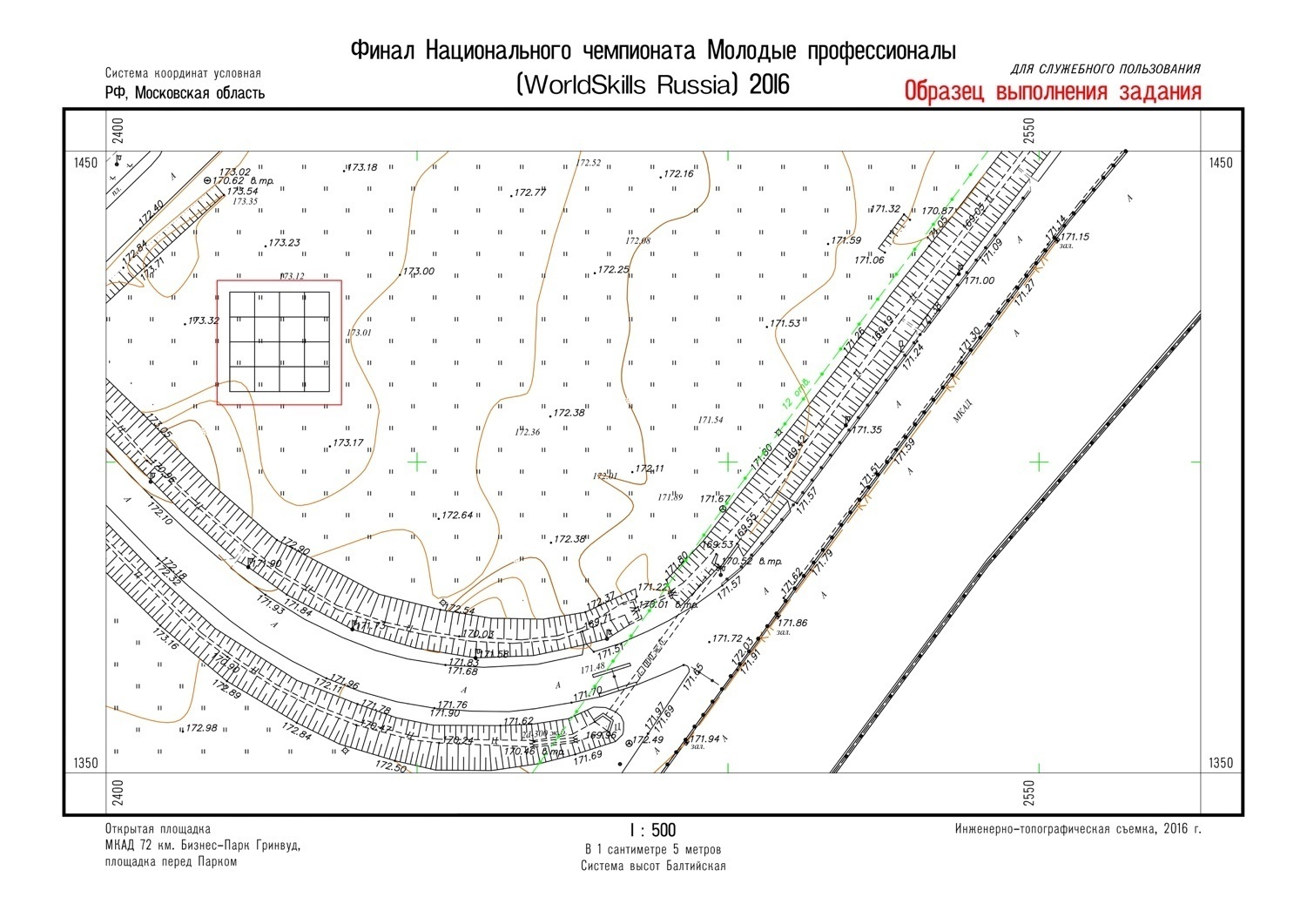 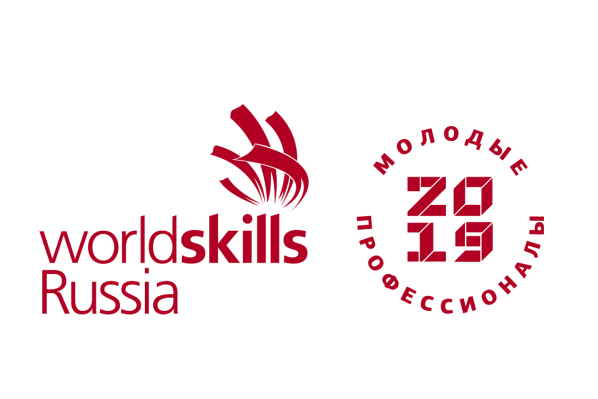 V Открытый Региональный чемпионат «Молодые профессионалы » (WorldSkills Russia) Краснодарского края№ п/пНаименование модуляВремя на задание1Модуль «A»: Камеральные и полевые геодезические работы при выполнении проекта вертикальной планировки (Задание 1)2 часа2Модуль «A»: Камеральные и полевые геодезические работы при выполнении проекта вертикальной планировки (Задание 2)3 часа3Модуль «A»: Камеральные и полевые геодезические работы при выполнении проекта вертикальной планировки (Задание 3)2 часа4Модуль «B» Обработка материалов инженерно-геодезических изысканий в офисном программном обеспечении3 часаРазделМодульОценкиОценкиОценкиРазделМодульМнение судейОбъективнаяВсегоA1Геодезические работы при проектировании0,5012,6013,10А2Вынос проекта в натуру и выполнение тригонометрического нивелирования вершин1,0016,9017,90А3Навыки обращения с оборудованием и аксессуарами0,5055,50А4Навыки работы в системе КРЕДО ОБЪЕМЫ при расчёте объемов земляных работ -15,5015,50В1Обработка материалов ИГИ в системе КРЕДО ТОПОГРАФ1,0017,0018,00Всего36770